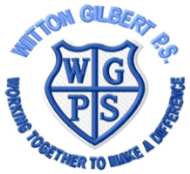 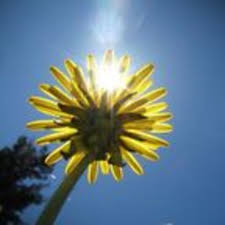 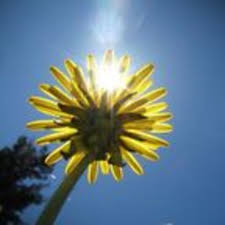 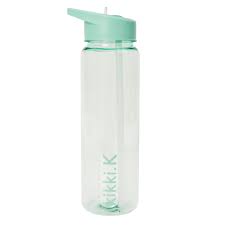 School holidays 2020-2021HolidayClosing dateDate re-open for teaching purposesSummer holidays 2020Friday 17th JulyWednesday 2nd September 2020
October half termFriday 23rd October 2020Monday 2nd November 2020Training DayFriday 27th November 2020Tuesday 1st December 2021
Christmas 2020Friday 18th December 2020Monday 4th January 2021Spring half termFriday 12th February 2021Monday 22nd February 2021Easter 2021Friday 26th March 2021Monday 12th April 2021May Day 2021Friday 30th April 2021Tuesday 4th May 2021Summer half term 2021Thursday 27th May 2021Monday 7th June 2021Summer 2021Friday 16th July 2021TBC